lMADONAS NOVADA PAŠVALDĪBA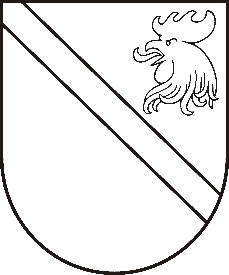 Reģ. Nr. 90000054572Saieta laukums 1, Madona, Madonas novads, LV-4801 t. 64860090, e-pasts: pasts@madona.lv ___________________________________________________________________________MADONAS NOVADA PAŠVALDĪBAS DOMESLĒMUMSMadonā2021.gada 22.jūnijā						            		 Nr.271									               (protokols Nr.15, 7.p.)Par pašvaldības nekustamā īpašuma Draudzības iela 8-16, Jaunkalsnavā, Kalsnavas pagastā, Madonas novadā, nodošanu atsavināšanaiKalsnavas pagasta pārvaldes vadītājs Artis Mūrmanis informē, ka pagasta pārvalde 01.07.2020. ir saņēmusi […] iesniegumu (reģistrēts 01.07.2020. ar Nr.KAL/1-10/20/26 ar lūgumu izskatīt jautājumu par pašvaldībai piederošā nekustamā īpašuma Draudzības iela 8-16, Jaunkalsnavā, Kalsnavas pagastā, Madonas novadā, atsavināšanu uz […] vārda. Pārvaldes vadītājs ierosina atsavināt Madonas novada pašvaldībai piederošo nekustamo īpašumu Draudzības iela 8-16, Jaunkalsnava, Kalsnavas pagasta, Madonas novads. Pamatojoties uz LR Ministru kabineta noteikumu Nr.109 “Kārtība, kādā atsavināma publiskas personas manta” 5.punktu, […] iesniegumam klāt ir pievienojusi dzīvojamās telpas īres līgumu (Nr. 64/2014), izziņu no SIA “Bērzaunes komunālais uzņēmums” par parāda neesamību (Nr.1.8/1), pases kopiju. Nekustamais īpašums Draudzības iela 8-16, Jaunkalsnava, Kalsnavas pagastā, Madonas novads, ar kadastra apzīmējums 70620110246001016, atrodas Kalsnavas pagastā un sastāv no dzīvokļa īpašuma Nr.16 ar platību 59.9 kv.m kā arī domājamām daļām no dzīvojamās mājas un būvju kopīpašuma. Dzīvokļa īpašumam 02.10.2020. ir veikta telpu grupas kadastrālās uzmērīšanas lieta.Kalsnavas pagasta pārvalde ir nosūtījusi iesniegumu Dzīvokļu jautājumu komisijai, kurā lūdz komisijas piekrišanu dzīvokļa atsavināšanai. 22.07.2020. Madonas novada pašvaldības Dzīvokļu jautājumu komisija ir pieņēmusi lēmumu Nr.186 (prot.Nr.7; 7.p.;), kurā piekrīt pašvaldībai piederošo dzīvokli atsavināt un virzīt […] iesniegumu par dzīvokļa atsavināšanu, izskatīšanai Madonas novada pašvaldības domē. Nekustamais īpašums- Draudzības iela 8-16, Jaunkalsnavā, Kalsnavas pagasts, Madonas novads, nav nepieciešams pašvaldībai tās funkciju nodrošināšanai. Lai izskatītu jautājumu par pašvaldības dzīvokļa īpašuma atsavināšanu, ir nepieciešama dzīvokļa īpašuma kā patstāvīga īpašuma ierakstīšana zemesgrāmatā saskaņā ar „Dzīvokļa īpašuma likuma” 8.pantu, kas nosaka- dzīvokļa īpašnieks ir persona, kas ieguvusi dzīvokļa īpašumu un īpašuma tiesības nostiprinājusi zemesgrāmatā. 	Noklausījusies Arta Mūrmaņa sniegto informāciju, pamatojoties uz 19.05.1994.likuma „Par pašvaldībām” 21.panta 17.daļu, kura nosaka, ka „tikai vietējās pašvaldības domes var lemt par pašvaldības nekustamā īpašuma atsavināšanu”, 31.10.2002. likuma „Valsts un pašvaldību mantas atsavināšanas likums” 4.panta 1.daļas otro teikumu, kurš nosaka, ka „Atsavinātas publiskas personas mantas atsavināšanu var ierosināt, ja tā nav nepieciešama attiecīgai atvasinātai publiskai personai vai tās iestādēm to funkciju nodrošināšanai”, kā arī šī likuma 8.panta 2.daļu, kurā teikts, ka „Atsavināšanai paredzētā atvasinātas publiskas personas nekustamā īpašuma novērtēšanu organizē attiecīgās atvasinātās publiskās personas lēmējinstitūcijas noteiktajā kārtībā”,  ņemot vērā Kalsnavas pagasta pārvaldes vadītāja A.Mūrmaņa sniegto informāciju, ņemot vērā 09.06.2021. Uzņēmējdarbības, teritoriālo un vides jautājumu komitejas atzinumu, atklāti balsojot: PAR – 15 (Agris Lungevičs, Aleksandrs Šrubs, Andrejs Ceļapīters, Andris Dombrovskis, Andris Sakne, Antra Gotlaufa, Artūrs Čačka, Gatis Teilis, Gunārs Ikaunieks, Inese Strode, Ivars Miķelsons, Kaspars Udrass, Rihards Saulītis, Valda Kļaviņa, Zigfrīds Gora), PRET – NAV, ATTURAS – NAV, Madonas novada pašvaldības dome NOLEMJ:Nodot atsavināšanai pašvaldībai piederošo dzīvokļa īpašumu Draudzības ielā 8-16, Jaunkalsnavā, Kalsnavas pagasts, Madonas novads (ēkas kadastra apzīmējums 70620110246001), kas sastāv no dzīvokļa īpašuma ar kopējo platību 59.9 kv.m. un  koplietošanas telpu un būves domājamām daļām, dzīvokļa īrniecei […]. Uzdot Nekustamā īpašuma pārvaldības un teritorijas plānošanas nodaļai nostiprināt dzīvokļa īpašuma tiesības Zemesgrāmatā uz Madonas novada pašvaldības vārda uz atsavināmo īpašumu Draudzības iela 8-16, Jaunkalsnava, Kalsnavas pagasts, Madonas novads.Pēc nekustamā īpašuma nostiprināšanas Zemesgrāmatā uz Madonas novada pašvaldības vārda, Nekustamā īpašuma pārvaldības un teritorijas plānošanas nodaļai organizēt nekustamā īpašuma novērtēšanu, sagatavojot īpašuma atsavināšanas noteikumus. Domes priekšsēdētājs						    A.Lungevičs Lungeviča 64807250